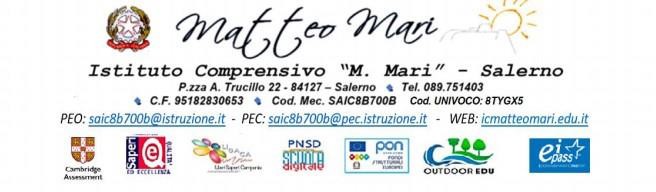                                                                     Modulistica Docenti - Libri di testo PROPOSTA DI ADOZIONE LIBRO DI TESTO ANNO SCOLASTICO 202 ___/202___RELAZIONEIl/La Sottoscritto/a _______________________________________________Docente (indicare disciplina) _______________________________________________  dopo una puntuale verifica dei libri di testo in uso e un esame analitico delle seguenti proposte editorialiacquisito il parere favorevole del Consiglio di interclasse riunitosi in data _______________, propone per la classe ___________nell’anno scolastico _____________________l’adozione del seguente libro di testo:Altre motivazioni di seguito indicate:__________________________________________________________________________________________________________________________________________________________________________________________________________________________________________________________________ Data   _____________________                                                     Firma del docente                                                                                                       ___________________________Testi visionati   Testi visionati   Testi visionati   Testi visionati   AUTORETITOLOCASA EDITRICE123456DISCIPLINAAUTORE/ITITOLOEDITOREANNOCODICE ISBNPREZZOMotivazione di supporto alla proposta4 = Massima rispondenza ai criteri di scelta1 = Minima rispondenza ai criteri di scelta4 = Massima rispondenza ai criteri di scelta1 = Minima rispondenza ai criteri di scelta4 = Massima rispondenza ai criteri di scelta1 = Minima rispondenza ai criteri di scelta4 = Massima rispondenza ai criteri di scelta1 = Minima rispondenza ai criteri di sceltaMotivazione di supporto alla proposta1234Ricchezza e rigore scientifico dei contenuti con attenzione a renderne comprensibili i nessi interni e i collegamenti indispensabili con altre disciplineApparato iconografico aggiornatoPresenza di risorse on-line e off-lineMateriale di supporto per l’uso della LIMCongruo numero di esercitazioni su modello InvalsiMateriali inclusivi per BES e DSA Percorsi di didattica per competenze con prove autentiche/compiti di realtà e relative verifiche possibilmente con indicazione dei livelliSupporti di verificaPresenza di percorsi per l’insegnamento di Educazione civicaAdozione del testo in altri classi/sezioniPrezzo  